JE SOUSSIGNE (E) __________________________ _________né(e) le __ / __ / __ et Demeurant à _______________________________________________ Déclare solliciter l’adhésion de ma famille à l’association DANSE DES FAMILLES pour la période du 01/09/2016 au 31/08/2017 pour le ou les atelier(s) : cocher le ou les ronds correspondants : BOUGER EN FAMILLE : de 3 à 10 € par famille par atelier, en fonction de l’intervenant.YOGA EN FAMILLE mensuel  10€ par famille par atelier.ADHESION : 10€ /famille ou 30€ pour les membres partenaires. Requise pour bénéficier de l’assurance de l’association.AUTRE ATELIER : MES CONTACTS- TEL :__________________-MAIL :__________________________Les membres de la famille inscrits et pouvant participer à l’(aux)atelier sélectionné(s)  sont :	  Lien de parentéNOM : _______________, PRENOM : _______________, NE(E) le __ / __ / __	  _____________NOM : _______________, PRENOM : _______________, NE(E) le __ / __ / __      _____________NOM : _______________, PRENOM : _______________, NE(E) le __ / __ / __      _____________NOM : _______________, PRENOM : _______________, NE(E) le __ / __ / __      _____________NOM : _______________, PRENOM : _______________, NE(E) le __ / __ / __      _____________NOM : _______________, PRENOM : _______________, NE(E) le __ / __ / __      _____________Un certificat médical récent est requis pour chaque membre inscrit pour les activités sportives :Date(s) :__/__/__ 		Nom du ou des médecin(s) :Droit de diffusion du 01/09/2016 au 31/08/2017 : J’autorise DANSE DES FAMILLES à diffuser les images des participants sur tous supports et en tous formats (rayer la mention inutile) : OUI / 	NONJe déclare avoir pris connaissance des statuts et du règlement intérieur de l’association,  disponibles sur www.vivonsensemble.fr.  Je m’engage à respecter toutes les obligations des membres de l’association qui y figurent. Je déclare avoir été également informé des dispositions de la loi du 6 janvier 1978 qui règlemente le droit de communication dans le fichier des membres de l’association des données personnelles me concernant. Fait et signé à ______________ le __ / __ / __ ------------------------Partie à conserver par l'adhérent -----------------------------------------------------------------JE SOUSSIGNE(E) ___________________________ né(e) le __ / __ / __ et demeurant à _________________________________________________, joins à la présente demande d’inscription à l’atelier YOGA EN FAMILLE et ou AUTRE ATELIER et D’ADHESION A L’ASSOCIATION DANSE DES FAMILLES (rayer les mentions inutiles) pour la période du 01 /09 /2016 au 31 /08 /2017, le paiement de la somme totale de  _____ EUR  par : (rayer les mentions inutiles)  => Chèque (ordre de DANSE DES FAMILLES)ou  => Espèces  Fait à _____________, Le __ / __ / __   Signature : 	                                  Danse Des Familles :	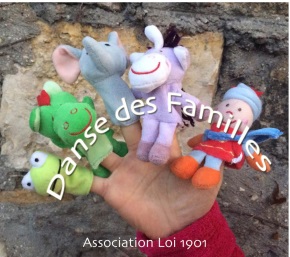 Bulletin familiale D’adhésion et d'inscription aux atelierSDANSE DES FAMILLESwww.vivonsensemble.frvivonsensemble92@gmail.com